           РОССИЙСКАЯ ФЕДЕРАЦИЯ              АМУРСКАЯ ОБЛАСТЬ            СВОБОДНЕНСКИЙ РАЙОН       АДМИНИСТРАЦИЯ КЛИМОУЦЕВСКОГО СЕЛЬСОВЕТАРАСПОРЯЖЕНИЕ19.05.2023№ 33с. КлимоуцыО мерах по обеспечению безопасности людей на водных объектах в 2023 г.В соответствии с требованиями Постановления Правительства Амурской области от 09.10.2015 № 484 «О мерах по обеспечению безопасности людей на водных объектах Амурской области».Утвердить прилагаемый План мероприятий по обеспечению безопасности людей на водных объектах Климоуцевского сельсовета на 2023 год (далее-План).Утвердить состав комиссии по проведению патрулирования на водных объектах.3.Контроль за исполнением оставляю за собой.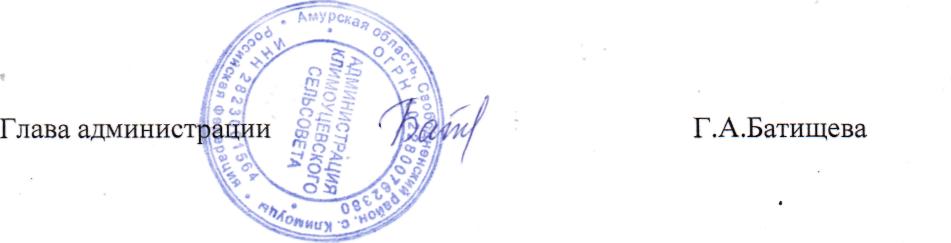 УТВЕРЖДЕН Распоряжением от 19.05.2023 г. № 33ПЛАНмероприятий по обеспечению безопасности людей на водных объектах Климоуцевского сельсовета на 2023 годУТВЕРЖДЕН Распоряжением от 19.05.2023 г. № 33ПЛАНмероприятий по обеспечению безопасности людей на водных объектах Климоуцевского сельсовета на 2023 годУТВЕРЖДЕН Распоряжением от 19.05.2023 г. № 33ПЛАНмероприятий по обеспечению безопасности людей на водных объектах Климоуцевского сельсовета на 2023 годУТВЕРЖДЕН Распоряжением от 19.05.2023 г. № 33ПЛАНмероприятий по обеспечению безопасности людей на водных объектах Климоуцевского сельсовета на 2023 год№п/пНаименование мероприятияИсполнитель Срок исполнения1. Организационная работа1. Организационная работа1. Организационная работа1. Организационная работа1.Проведение заседания КЧС по вопросу обеспечения безопасности людей на водных объектах в 2023 годуПредседатель КЧСадминистрации сельсоветаВ соответствии с планом работы КЧС2.Профилактическая работа2.Профилактическая работа2.Профилактическая работа2.Профилактическая работа2Определение мест, опасных для купания, и запрет купания людей в не оборудованных для этой цели местахГлава администрацииДо 25.05.20233Выставлениепредупредительных знаков «купаться запрещено» на необорудованных водоёмах, пользующихся популярностью у населенияГлава администрацииДо 25.05.20233 .Пропагандистская работа3 .Пропагандистская работа3 .Пропагандистская работа3 .Пропагандистская работа4Проведение разъяснительной работы с населением по предупреждению гибели людей на водных объектах поселения, информировать сектор гражданской защиты и пожарной безопасности администрации района о произошедших несчастных случаях на воде и причинах, их вызвавшихАдминистрацияКлимоуцевскогосельсоветаГлаваадминистрацииВ течение года5Распространение листовок, буклетов и другихСпециалисты администрацииВ течение годаметодических материаловсреди населения в рамкахпроводимой разъяснительнойработы на тему«Безопасность на водныхобъектах»ОрганизоватьСпециалистыВ течение года6информирование населения на досках объявлений, наадминистрацииофициальном сайтеКлимоуцевского сельсоветаОрганизоватьСпециалистыИюнь-август7патрулирование местадминистрации,2023возможного купаниядепутаты,работникикультуры8Информировать отдел ГЗ ПБАдминистрациянемедленноадминистрацииКлимоуцевскогоСвободненского района осельсоветапроизошедших несчастныхслучаях на воде и причинах,их вызвавшихУТВЕРЖДЕНО распоряжением от 19.05.2023 г. № 33Состав комиссии по патрулированию водных объектовв период купального сезона 2023г.водныУТВЕРЖДЕНО распоряжением от 19.05.2023 г. № 33Состав комиссии по патрулированию водных объектовв период купального сезона 2023г.водныУТВЕРЖДЕНО распоряжением от 19.05.2023 г. № 33Состав комиссии по патрулированию водных объектовв период купального сезона 2023г.водныУТВЕРЖДЕНО распоряжением от 19.05.2023 г. № 33Состав комиссии по патрулированию водных объектовв период купального сезона 2023г.водны№Наименование поселенияФ.И.О., телефонДата и время патрулированияДата и время патрулированияСвободненский район берег реки Лоно (мелководная) вдоль ул. Новая в 500 м от с. Климоуцы Батищева Г.А.8924681993103.07.202307.07.2023 24.07.202328.07.202314.08.202325.08.202314-00до17-00Свободненский район берег реки Лоно (мелководная) вдоль ул. Новая в 500 м от с. Климоуцы Бойченко И.М.8924341149910.07.202314.07.202331.07.202304.08.202318.08.202331.08.202314-00до17-00Свободненский район берег реки Лоно (мелководная) вдоль ул. Новая в 500 м от с. Климоуцы Князев Ю.В.8929491954817.07.202321.07.202307.08.202311.08.202321.08.202314-00до17-00Свободненский район берег реки Малая Белая (мелководная) вдоль ул. Молодежная в 500 м от с. НовостепановкаЕвдокимова Е.Е.892444102998924440991903.07.202307.07.2023 24.07.202328.07.202314.08.202325.08.202314-00до17-00Свободненский район берег реки Малая Белая (мелководная) вдоль ул. Молодежная в 500 м от с. НовостепановкаКраянова С.Н.8924141991410.07.202314.07.202331.07.202304.08.202318.08.202331.08.202314-00до17-00Свободненский район берег реки Малая Белая (мелководная) вдоль ул. Молодежная в 500 м от с. НовостепановкаЕвдокимов В.П.8924440991917.07.202321.07.202307.08.202311.08.202321.08.202314-00до17-00Свободненский район искусственный водоём на 3 км от с. ТалалиСтупникова С.А.8924140329903.07.202310.07.202317.07.202331.07.202307.08.202314.08.202321.08.202328.08.202314-00до17-00Нуждаева Т.И.8924843062307.07.202314.07.202321.07.202328.07.202304.08.202311.08.202318.08.202325.08.202314-00до17-00